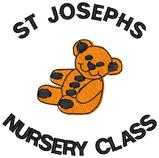 Dear Parent/CarerWe are very pleased that since schools and ELC settings have re-opened, almost all children and young people in West Lothian have had the opportunity to return to their schools and nurseries.  Although there has not been a return to normality children have been able to resume their learning, and also meet up with their friends, in a safe environment.  Our staff have been delighted to return.We have already seen some changes in the national guidance that all schools in Scotland are following, and we will see further change from Monday 2 November .The Scottish Government has introduced a new framework for tackling the Coronavirus pandemic.  This involves each area of the country being placed in a different Level, ranging from 0 to 4.  At each level, different steps are taken to limit the spread of Coronavirus.  This includes some changes in schools and ELC settings. West Lothian has been placed in Level 3, and as from Monday 2 November, the following changes will apply:-parents or guardians should discuss with their GP or clinician whether children with the highest clinical risk should still attendAll schools and ELC settings will review the existing measures they have in place to reduce the spread of Coronavirus, and they will remind everyone of the importance of complying with these measures. Please help us reduce the risk to all children and their families by encouraging your child(ren) to follow all the instructions they are given to maintain their health, safety and wellbeing.Yours sincerelyMrs. Patricia MooneyDepute Head Teacher